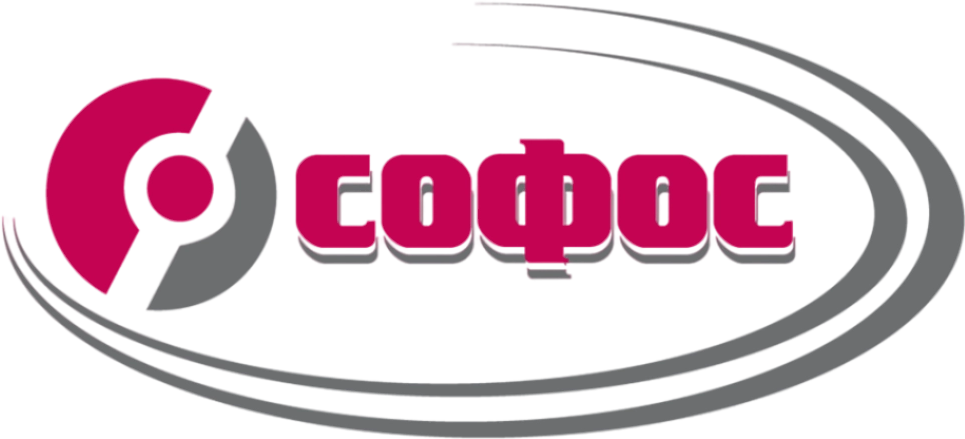 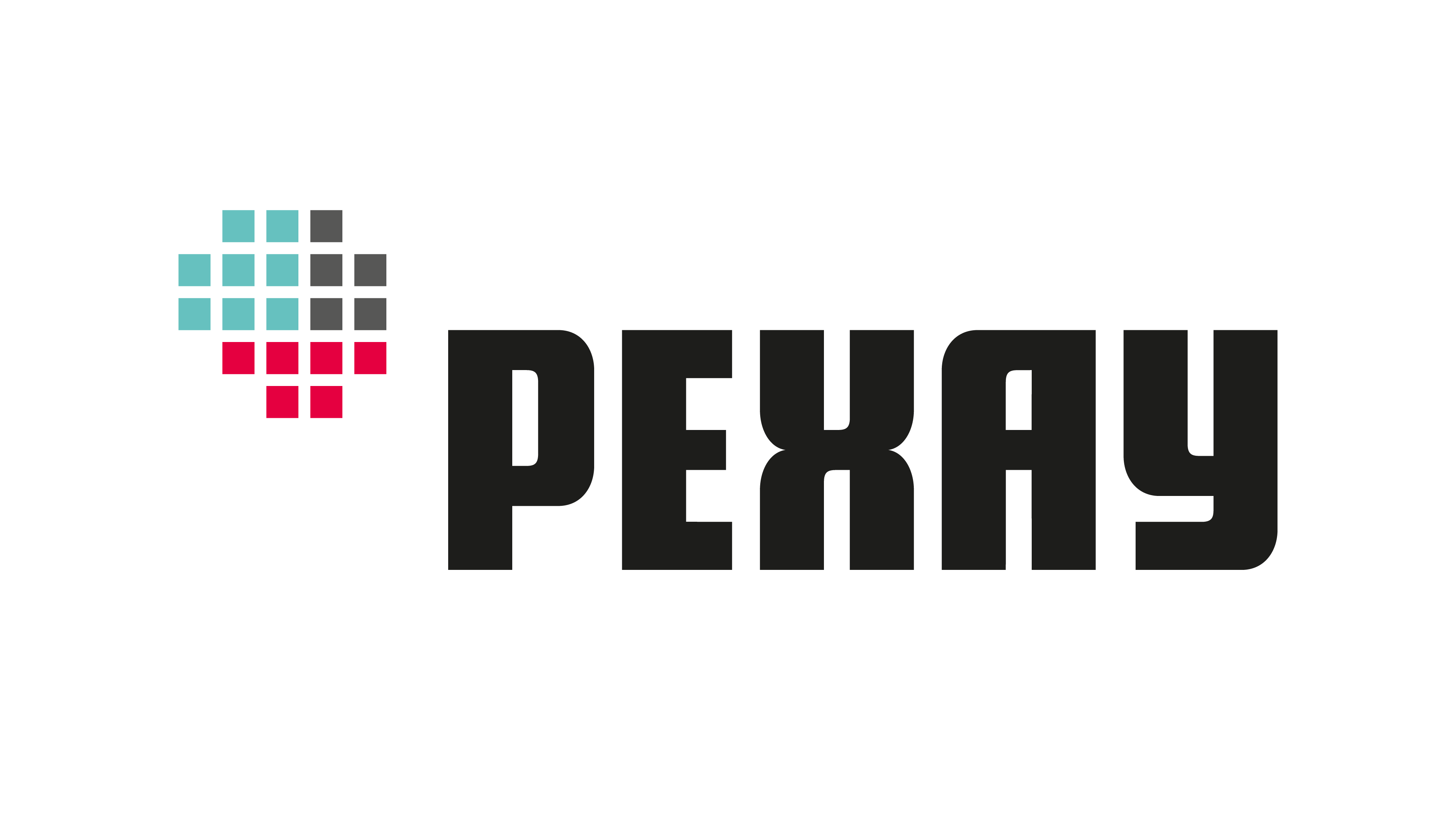 Заявка на участие в Конференции АО «СОФОС» 15 декабря 2023 годаПросим заполнить следующие пункты:1.  ФИО сотрудников принимающих участие в конференции?*2. Какие вопросы хотели бы обсудить?________________________________________________________________________________________________________________________________________________________________________________________________________________________________________________________________2. Название компании:_________________________________________________________________________________Телефон_________________________________________________________________________E-mail___________________________________________________________________________3. Трансфер Москва    Солнечногорск   Серпухов * Количество участников от компании больше 2-х согласовывается индивидуально12